Sublette County 4-H Council Meeting Minutes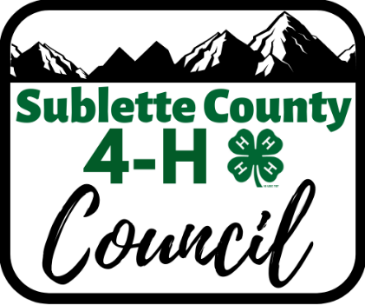 Monday, April 11, 2022Sublette County Extension Office, 5:30pmCall Meeting to Order – 5:31pmAttendees – Jen Hayward, Gary Hayward, Russell Burton, Jana Hughes, Jenna Mergl, Dru Rogers, Mary Leathers, Callie Whinnery, Cody Post, Kristi Hibbert via ZoomTreasurer’s Report – there was discussion on using some of the Council money towards shooting sports, Achievement Night meal, education and project booksLocal First Bank Balance: $7,265.21Sublette County 4-H Liability Account Balance: $29,201.22Sublette County 4-H Animal Insurance Liability Account Balance: $22,388.32Sublette County 4-H Endowment Balance: $121,783.34Old BusinessShooting Sports Update – Russell – had 2 fundraisers so far this year, still working on finding a sustainable way to fund the ammo and target costs, received NRA grant again, looking into a rifle raffle and working on getting an use agreement with the Ice Arena for Pinedale ArcheryNew BusinessOfficers – Steve is stepping down as President. Jen H. said she would be willing to be President, Dru would be Vice President, and we still need a secretary. We will need Steve to appoint his replacement at the next meeting.BAND – Jen made a leaders BAND group for everyone to communicate withClub Operating Guidelines – every club needs these and will hand them in when they charter at the end of the yearBank Account – Jen H. moved to take Tanya Greenwell off the 4-H Council, 4-H Operating, and Shooting Sports bank accounts since she resigned. Dru seconded. Motion passed.Livestock Insurance – Gary moved to double the livestock insurance payout schedule, effective immediately and to those that have already signed the old agreement for this year. Jenna seconded. Motion passed.2022 EventsLeader Appreciation BBQ – May 6Tagging – May 31 in Pinedale & June 1 in Big PineyLivestock Clinics – Jana discussed what she learned from her beef clinic in March. She said sign ups are really important, splitting into age groups would help and having them for multiple days since there is so much to cover. We will have older members do them this year but need an adult to run them. Jen will put an email out to see if anyone can do it.County Showcase Showdown – June 7Business Appreciation Day – June 20Wind River Classic – June 254-H Camp – June 27-29Any additions leaders would like to addThere was discussion on if a market beef project dies after the tagging deadline of February 1st could they still tag another beef animal and just not be eligible for state fair. Some options discussed were having an exception from February 1 to June 1 since the beef project is so long and to give those kids an opportunity to still participate. Possibly allowing them to petition to the Livestock Committee, but there was also worry about consistency in that case. The topic was tabled for a later time.Callie mentioned she would like to see a super senior/elite showmanship class for those who have graduated from high school and are still eligible to come back and show in 4-H. The Council decided to not pursue this since 4-H is based on age.Next Meeting – Monday, June 6th at 6pm at the Marbleton Town HallAdjourn – 8:12pm